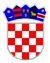 	REPUBLIKA HRVATSKAVUKOVARSKO-SRIJEMSKA ŽUPANIJAOPĆINA NEGOSLAVCIOpćinsko vijećeKLASA: 400-01/23-01/01URBROJ: 2196-19-02-23-13Negoslavci, 28.12.2023. godine	Na temelju članka 19., stavka 1., točke 2. Statuta Općine Negoslavci („Službeni glasnik Općine Negoslavci” broj 1/21 i 7/23), Općinsko vijeće Općine Negoslavci na svojoj redovnoj sjednici održanoj dana 28.12.2023. godine donosiIzmjene i dopune Programa demografskih mjera Općine Negoslavci za 2023. godinuI	U Programu demografskih mjera Općine Negoslavci za 2023. godinu („Službeni glasnik Općine Negoslavci” broj 8/22), mijenja se točka II i glasi: 	„Za ostvarenje Programa demografskih mjera u 2023. godini za područje Općine Negoslavci planira se (po fiksnom tečaju konverzije od 1 EU=7,53450 KN):Darovnice za novorođenčad i ostale pomoći za novorođenčad	           30.000,00 KN/3.981,68 EURStipendije i školarine učenika i studenata 			           0,00Pomoć obiteljima za đake prvake                                                             15.000,00 KN/1.990,84 EURJednokratne naknade za pomoć mladima i mladim obiteljima 	       100.000,00 KN/13.272,28 EURNaknade za pomoć poduzetnicima na području Općine Negoslavci   100.000,00 KN/ 13.272,28 EURUKUPNO: 								     245.000,00 KN/32.517,09 EUR”II	Ostale odredbe Programa se ne mijenjaju, niti se dopunjavaju.III	Izmjene i dopune Programa demografskih mjera Općine Negoslavci za 2023. godinu stupaju na snagu dan nakon dana objave u Službenom glasniku Općine Negoslavci.PREDSJEDNIK OPĆINSKOG VIJEĆAMiodrag Mišanović